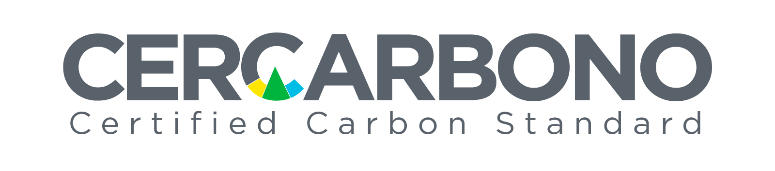 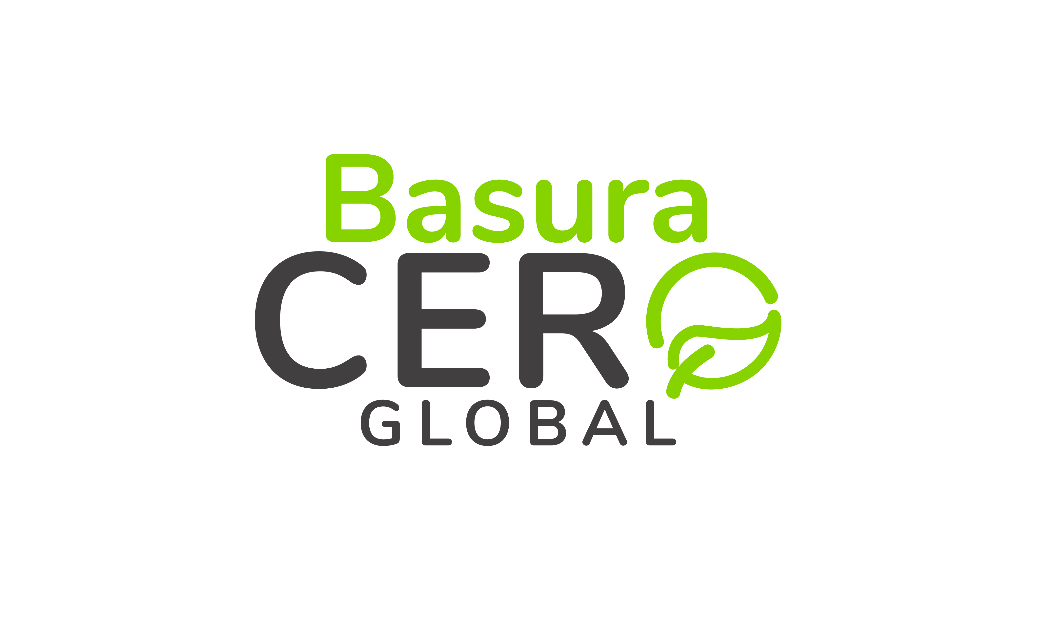 Documento de Descripción del Proyecto -NOMBRE DEL PMEC-Espacio para logos corporativosContenido Instrucciones de llenado de este documentoEsta plantilla de Documento de Descripción del Proyecto (PDD) está diseñada para Programas o Proyectos de Materiales en Economía Circular (PMEC) que quieran registrarse bajo el Programa Voluntario de Economía Circular (PVEC).Al llenar este documento:Eliminar esta página.Borre las instrucciones dadas en cada sección y todo el texto que se encuentre en este color.Si por alguna circunstancia una sección o subsección no aplica, no borrarla sino indicar que no aplica.Una vez haya agregado todo el contenido necesario, genere nuevamente la tabla de contenido de este documento (haga clic derecho en algún lugar de la tabla de contenido, en el menú emergente seleccione “Actualizar campos” y, por último, elija “Actualizar toda la tabla”).El PDD debe ser entregado en formato Acrobat (.pdf). En Microsoft Word, al generar el documento en este formato (Guardar como, formato pdf), active la opción “Crear marcadores usando: Títulos”.Hacerlo de esta manera facilitará el trabajo y reducirá el tiempo de gestión del OVV y del certificador.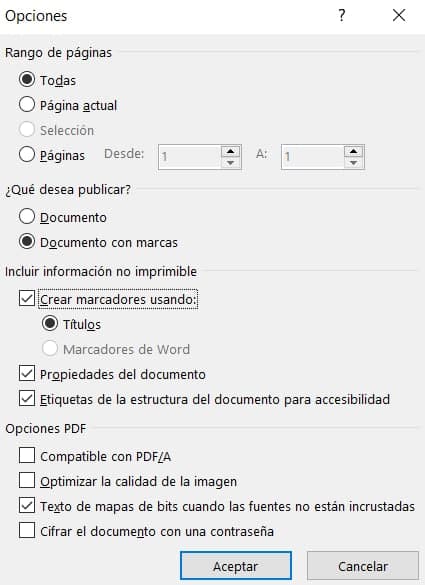 Siglas y acrónimos Inserte en orden alfabético las siglas y acrónimos utilizados en el PDD.Información general del PMECInformación del titular del PMEC Provea información de la persona natural o jurídica que cuenta con un documento legal de representación, emitido o respaldado por el titular del PMEC o por personas u organizaciones que otorgan ciertos derechos con respecto al PMEC, incluyendo el retiro del certificado de Créditos de Economía Circular (CEC). En caso de tratarse de un Programa de Actividades, el titular deberá ser la Entidad Coordinadora del Programa (ECo).En ambos casos, se deberán adjuntar evidencias legales de su representación.Información de otros participantes institucionales del PMECProvea información de personas u organizaciones relevantes para el PMEC. Duplique esta tabla de ser necesario, usando una para cada participante.Descripción del PMECRealice una breve descripción que contenga la siguiente información:Indique si se trata de un Programa de Actividades, un Proyecto Agrupado o un Proyecto de Materiales en Economía Circular.Objetivo y descripción de la actividad a realizar.Ubicación del área de implementación. Tipo(s) de material(es) considerado(s) en el proyecto.Duración o vida útil del PMEC.Breve descripción del escenario de línea base y del escenario de proyecto.Estimación anual (toneladas métricas/año) de la reducción o recirculación de materiales del PMEC.Impactos positivos adicionales esperados por la implementación del PMEC.Tipo de PMEC Indique el tipo de ciclo, tipo de actividad y tipo de material, de acuerdo con las siguientes categorías (elimine la tabla tras diligenciar esta sección):Ubicación del PMECDetalle la ubicación y límites geográficos del PMEC, incluyendo la información de ubicación organizacional, geográfica y física, que permita la identificación y delimitación única del PMEC. Dicha información debe reportarse en forma georreferenciada (shp, kml, o equivalente), en gráfico multinivel (mapa con ubicación en país/subdivisión nacional/municipio y PMEC) y en forma narrativa (descripción legal de los linderos de las áreas del PMEC).Titularidad sobre el PMECDescriba y proporcione evidencia de la titularidad o de los derechos de propiedad sobre el(as) área(s), instalación, actividad o proceso del PMEC. Puede incluir, según corresponda, pero sin limitarse a:Titularidad otorgada por alguna autoridad local, como permisos o concesiones de uso de materiales. Acuerdos bilaterales o comerciales.Certificados de tradición y libertad o lo que corresponda.Información de registros locales, como catastro o registro de propietarios.Otros que apliquen al contexto del PMEC.Características y condiciones previas al inicio del PMECDetalle las condiciones existentes en cuanto a tecnologías, productos o servicios previos al inicio del PMEC que serían cambiados tras su implementación. Si el escenario de línea base es el mismo que las condiciones existentes previas al inicio del PMEC, no es necesario repetir su descripción, esta debe ampliarse en la sección del escenario de línea base.Gestión del programa de actividades en economía circular De no tratarse de un Programa de Actividades, por favor, ELIMINE todo el numeral 2.Si incluye esta sección, agregue las siglas pertinentes al inicio del documento.Entidad coordinadora Indique el nombre de la Entidad Coordinadora (Eco).Sistema de gestión de la ECoProvea la siguiente información: Descripción de funciones y responsabilidades de la ECo.Proceso y parámetros de revisión para la inclusión de Actividades de Programa de Economía Circular (APEC).Sistema de control documental para las APEC.Cumplimiento de los principios de los CEC.Período de acreditaciónPresente y justifique la fecha de inicio y fin del período de acreditación del Programa de Actividades (día.mes.año a día.mes.año). El período de acreditación será máximo de 20 años. Proyecto agrupadoDe no tratarse de un Proyecto Agrupado, por favor, ELIMINE todo el numeral 3.Si se trata de un proyecto agrupado, describa y justifique las áreas, instalaciones o procesos que lo conforman y la posible agregación futura de instancias (si se conocen de antemano). Límites temporales Plan cronológico Describa el estado actual del proyecto indicando los hitos importantes que ha superado y los planes o tiempos proyectados para su ejecución con sus respectivas fechas (día.mes.año). Puede incluir, según corresponda, pero sin limitarse a:Estudio de factibilidad.  Concesión de permisos otorgados por la autoridad local.Diseño definitivo del proyecto.Contratos con proveedores.Duración o vida útil del proyecto (en años): indicando la fecha de inicio de las actividades (día.mes.año) y la fecha de finalización del proyecto (día.mes.año). Fecha de inicio del PMECPresente y justifique la fecha de inicio del PMEC (día.mes.año) de acuerdo con lo establecido en la última versión del Protocolo de Basura Cero Global y Cercarbono para la certificación voluntaria de economía circular.Período de acreditación Presente y justifique la fecha de inicio y fin del período de acreditación del PMEC (día.mes.año a día.mes.año). El período de acreditación de los PMEC es de 10 años, renovable una vez por máximo 10 años. Frecuencia estimada de eventos de verificaciónIndique la frecuencia en la que se pretenden realizar los eventos de verificación, de acuerdo con el plan de monitoreo e informes del PMEC.MetodologíaProporcione el nombre y la referencia o versión de la metodología y otras herramientas metodológicas utilizadas en el desarrollo del PMEC.Aplicabilidad de la metodología seleccionada al PMECDescriba cómo el PMEC da cumplimiento a todos los criterios o condiciones de aplicabilidad de la metodología seleccionada.AdicionalidadDemuestre que el PMEC es adicional de acuerdo con las condiciones de adicionalidad establecidas en la metodología seleccionada.Alcance del proyectoDescriba el alcance del PMEC incluyendo la fuente de los materiales, el proceso de reducción o recirculación, y el siguiente destino dentro del ciclo tecnológico o biológico del material. Incluya un diagrama donde muestre los procesos que componen el proyecto y los vínculos entre ellos.No doble contabilidadEl PMEC debe justificar (aportando evidencias) que no ha registrado ni va a registrar las mismas actividades (incluso parcialmente) en otros estándares o programas de certificación de economía circular.Fuentes de generación de materialesExplique de dónde provienen los materiales que serán utilizados en el proyecto de acuerdo con lo establecido en la metodología seleccionada.Escenario de línea base Identifique y justifique el escenario de línea base y los procedimientos para determinarlo, teniendo en cuenta el principio de conservadurismo y considerando los siguientes aspectos:Descripción del proceso lineal proyectado, incluyendo el destino final más probable del material si no se llevara a cabo el proyecto.Práctica común de manejo del material en la zona del proyecto.Tendencias futuras probables de explotación del material.Tendencias futuras probables de generación del material.Disponibilidad de datos, su confiabilidad y limitaciones. Otra información relevante sobre las condiciones presentes o futuras, como las normas o leyes bajo las cuales se rige, supuestos o proyecciones técnicas, económicas, socioculturales, ambientales, geográficas, específicas del sitio y temporales.En caso de tratarse de un aumento de capacidad, provea una lista de las instalaciones, sistemas y equipos en operación bajo el escenario existente antes de la implementación del PMEC.Escenario de proyectoDescriba cómo se transformaría el ciclo del material, de lineal a circular, debido a la implementación del PMEC. Describa detalladamente el proceso, las tecnologías, instalaciones, productos, servicios o medidas que implementará el PMEC, teniendo en cuenta los siguientes aspectos, pero sin limitarse a estos:Descripción de las principales tecnologías, sistemas y equipos de fabricación o producción involucrados, incluyendo información sobre la antigüedad y la vida útil promedio del equipo según las especificaciones técnicas del fabricante y los estándares de la industria, así como las capacidades, factores de carga y eficiencias existentes y previstas. Tipos y niveles de servicios (normalmente en términos de flujos de masa o energía) proporcionados por los sistemas y equipos que se están modificando o instalando y su relación, si la hay, con otros equipos y sistemas de fabricación o producción fuera del límite del PMEC.Para los procesos que se realizan mayoritariamente con mano de obra, indique cuánto personal se requiere en cada parte del proceso, tipo de mano de obra (cualificada o no cualificada) y relación que existe con los trabajadores (contractual, de servicios, por tonelada entregada, etc.).Desviaciones metodológicasSi el PMEC requiere una desviación metodológica, deberá diligenciar y presentar el formulario Solicitud de desviación metodológica, disponible en www.cercarbono.com.Cuantificación de la reducción o recirculación de materiales Cuantificación de materiales en el escenario de línea base  Describa los criterios y procedimientos utilizados para cuantificar las toneladas de materiales generadas en el escenario de línea base de acuerdo con la metodología seleccionada.  Especifique las herramientas utilizadas, las ecuaciones y los valores por defecto incluidos en el cálculo. Indique los resultados en unidades de toneladas métricas por año.Cuantificación de la reducción o recirculación de materiales en el escenario de proyectoDescriba los criterios y procedimientos utilizados para cuantificar las toneladas de material reducido o recirculado en el escenario de proyecto de acuerdo con la metodología seleccionada.  Especifique las herramientas utilizadas, las ecuaciones y los valores por defecto incluidos en el cálculo. Indique los resultados en unidades de toneladas métricas por año. FugasSi corresponde, identifique y calcule las fugas generadas por el PMEC y describa el procedimiento empleado para su cuantificación. Especifique las herramientas utilizadas, las ecuaciones y los valores por defecto incluidos en el cálculo. Las fugas solo se generan y cuantifican en el escenario de proyecto. Indique los resultados en unidades de toneladas métricas por año.Reducción o recirculación neta de materialesDescriba el procedimiento para el cálculo de las reducciones o recirculaciones netas de materiales del PMEC y relaciónelas en la siguiente tabla. Indique los resultados en unidades de toneladas métricas por año. Monitoreo del PMEC Plan de monitoreoDescriba el plan de monitoreo, incluyendo los responsables de su implementación, los procedimientos y el cronograma implementado para medir o estimar, registrar, compilar y analizar datos e información importante para cuantificar e informar las reducciones o recirculaciones del escenario de proyecto, utilizando equipos de medición calibrados y actualizados o tecnologías apropiadas. Gestión de la informaciónEspecifique cómo se llevará a cabo la gestión y almacenamiento de la información de monitoreo. Establezca y aplique procedimientos de calidad de los datos y de la información, de acuerdo con lo estipulado en la metodología seleccionada.Parámetros exanteListe los parámetros que están disponibles al momento de la validación y para cada uno de ellos incluya la información que se solicita en la metodología, que incluye al menos, pero sin limitarse a: Los tipos de datos e información, incluidas las unidades de medida.Descripción del parámetro.Fuente de los datos.Justificación para la selección de los datos.Confiabilidad del dato seleccionado.Parámetros expost Liste los parámetros que serán monitoreados durante la operación del PMEC y para cada uno de ellos incluya la información que se solicita en la metodología, teniendo en cuenta los siguientes aspectos, pero sin limitarse a estos:Los tipos de datos e información, incluidas las unidades de medida.El origen de los datos.Los métodos de monitoreo (incluida estimación, modelización, medición, enfoques de cálculo y de incertidumbre).La frecuencia de monitoreo.Las funciones y responsabilidades de monitoreo, incluidos los procedimientos de autorización, aprobación y documentación de cambios en los datos registrados.Los controles que incluyan la comprobación interna de los datos de entrada, transformación y salida, y procedimientos para acciones correctivas.Aspectos legales y documentalesRequisitos legalesEspecifique todas las leyes, estatutos y marcos regulatorios locales, regionales y nacionales que apliquen al PMEC. Puede incluir, según corresponda, pero sin limitarse a:Permisos, licencias ambientales o requerimientos ambientales.Si se requiere, evaluación de impacto ambiental y plan de manejo ambiental.Normativa ambiental vigente para la cual se debe referenciar, describir y justificar el cumplimiento de todas aquellas que apliquen al PMEC. Documentación del PMECDescriba e incluya los soportes o evidencias de la documentación que demuestren la conformidad del PMEC con el Protocolo de Basura Cero Global y Cercarbono para la certificación voluntaria de economía circular. Esta documentación debe ser consistente con los procesos de validación, verificación y certificación.Consulta a las partes interesadasDescriba el proceso llevado a cabo para la consulta a las partes interesadas de acuerdo con lo establecido en la última versión del Protocolo de Basura Cero Global y Cercarbono para la certificación voluntaria de economía circular.Si el PMEC considera la participación de trabajadores o comunidades vulnerables en la actividad del proyecto, este numeral tendrá especial relevancia.Contribuciones a los Objetivos de Desarrollo Sostenible de las Naciones UnidasReporte las contribuciones del PMEC a los Objetivos de Desarrollo Sostenible de las Naciones Unidas que se esperan generar durante la operación del proyecto, haciendo uso de la Herramienta para reportar aportes de iniciativas de economía circular a los Objetivos de Desarrollo Sostenible, disponible en www.cercarbono.com.ReferenciasElabore una lista de todas las referencias utilizadas en el desarrollo del PDD. Todas las referencias deberán estar disponibles para consulta por parte del OVV.Historia del documento (PDD)Indique el historial completo del PDD, con las versiones y fechas de edición correctas y actualizadas, e incluya una breve descripción de los cambios realizados con respecto a la versión anterior. Historia de la plantilla(No borrar ni alterar esta sección, borrar esta instrucción).Documento elaborado por:Nombre(s) del(os) proponente(s) del programa o proyecto.Fecha de elaboración:Día.mes.año de elaboración.Contacto: Dirección física.Correo electrónico.Número(s) de teléfono(s).Sitio web.CECCrédito de Economía CircularPDDDocumento de Descripción del Proyecto PMECPrograma o Proyecto de Materiales en Economía CircularPVECPrograma Voluntario de Economía CircularOVVOrganismo de Validación y VerificaciónNombre de la institución (si aplica):Roles o responsabilidades:Identificación:Ubicación:Teléfono(s):Correo electrónico:Nombre de la institución (si aplica):Roles o responsabilidades:Identificación:Ubicación:Teléfono(s):Correo electrónico:CicloTipo de ActividadTipo de MaterialTipo de Material19: BiológicoC10: Rechazar A. Plástico1A: PET20: TecnológicoC11: Repensar A. Plástico2A: HDPEC12: Reducir A. Plástico3A: PVCC20: Reutilizar/reusarA. Plástico4A: LDPEC21: RepararA. Plástico5A: PPC22: RestaurarA. Plástico6A: PSC23: Remanufacturar A. Plástico7A: OTROSC24: Recuperar C25: Reciclar Nombre de metodología o herramientaVersiónAñoEscenario de línea baseEscenario de proyectoEscenario de proyectoReducciones o recirculaciones netas (ton/año)AñoMaterial (ton/año) Material reducido o recirculado(ton/año)Fugas de material (ton/año)Reducciones o recirculaciones netas (ton/año)Norma o leyTipo (legal, ambiental, otra)Aplicabilidad/Cumplimiento (total o parcial)JustificaciónVersiónFechaComentarios o cambios1.0Día.mes.añoVersión inicial. VersiónFechaComentarios o cambios1.023.06.2023Versión inicial. 